KOP KEMENTERIAN NEGARA/LEMBAGA........................................................................................................................................................................................................SURAT PERNYATAAN TANGGUNG JAWAB MUTLAK SEBAGAI PENJAMINANYang bertanda tangan dibawah ini:Nama 	: ..................................(1)NIP 	: ........................................(2)Jabatan 	: Pejabat Pembuat Komitmen...................(3)Menyatakan dengan sesungguhnya bahwa:Bersedia untuk menjamin ................(4)...............sehubungan dengan pekerjaan ..............(5)............., berdasarkan surat perjanjian kerja Nomor ..............(6)..........tanggal ..........(7)...........dengan nilai kontrak sebesar Rp..............(8)..........(.............(9)................... rupiah) dan sisa nilai kontrak sebesar Rp........................(dengan huruf)Apabila di kemudian hari ............................(4)..........melakukan wanpretasi/ tidak dapat menyelesaikan pekerjaan tersebut di atas, kami bersedia untuk menanggung secara pribadi dan menyetorkannya ke Kas Negara sebesar nilai pekerjaan yang dinyatakan wanprestasi /tidak dapat menyelesaikan pekerjaan.Demikian pernyataan ini kami buat dengan sebenar-benarnya...............(10),.................(11)Pejabat Pembuat Komitmen......(3)......................(12)...........(Nama Lengkap)NIP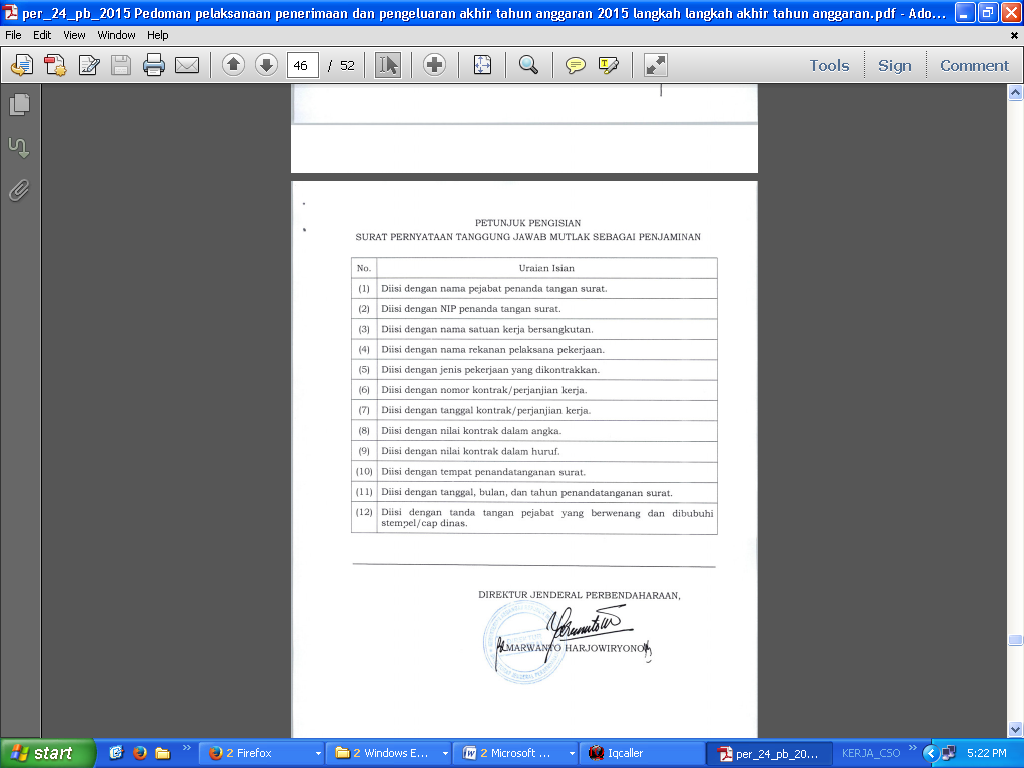 